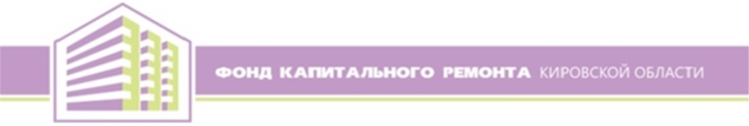 ПРЕДЛОЖЕНИЕо проведении капитального ремонта      В соответствии с ч. 3 ст. 189 Жилищного кодекса Российской Федерации и областной программой «Капитальный ремонт общего имущества многоквартирных домов в Кировской области» некоммерческая организация «Фонд капитального ремонта общего имущества многоквартирных домов в Кировской области» (далее - Фонд) направляет предложение о проведении капитального ремонта общего имущества в многоквартирном доме (далее - МКД), расположенном по адресу: Кировская обл., пгт. Тужа, ул. Невского, 6      Перечень и объем услуг и (или) работ: 1. Подготовка проектной документации. 2. Изготовление технического паспорта. 3. Капитальный ремонт: электроснабжение. 4. Строительный контроль.      Срок начала капитального ремонта: 2017 год      Источники финансирования: средства фонда капитального ремонта и при необходимости другие источники финансирования.      Предельная стоимость работ – 200116 (двести тысяч сто шестнадцать) рублей. Окончательная стоимость работ определяется после проведения конкурсных процедур по выбору подрядных организаций.      Обращаем Ваше внимание, что не позднее чем через три месяца с момента получения настоящих предложений, собственники помещений в МКД обязаны рассмотреть их, принять на общем собрании решение в соответствии с ч. 5 ст. 189 Жилищного кодекса Российской Федерации и направить его в адрес Фонда, в противном случае решение о проведении капитального ремонта в соответствии с настоящими предложениями будет принято органом местного самоуправления.      Просим настоящее предложение довести до сведения всех собственников помещений МКД и обеспечить доступ к общему имуществу МКД при проведении работ      Информация о проведении капитального ремонта также размещена на сайте www.fkr43.ruКировская обл., пгт. Тужа, ул. Невского, 6       В соответствии с ч. 3 ст. 189 Жилищного кодекса Российской Федерации и областной программой «Капитальный ремонт общего имущества многоквартирных домов в Кировской области» некоммерческая организация «Фонд капитального ремонта общего имущества многоквартирных домов в Кировской области» (далее - Фонд) направляет предложение о проведении капитального ремонта общего имущества в многоквартирном доме (далее - МКД), расположенном по адресу: Кировская обл., пгт. Тужа, ул. Невского, 6      Перечень и объем услуг и (или) работ: 1. Подготовка проектной документации. 2. Изготовление технического паспорта. 3. Капитальный ремонт: электроснабжение. 4. Строительный контроль.      Срок начала капитального ремонта: 2017 год      Источники финансирования: средства фонда капитального ремонта и при необходимости другие источники финансирования.      Предельная стоимость работ – 200116 (двести тысяч сто шестнадцать) рублей. Окончательная стоимость работ определяется после проведения конкурсных процедур по выбору подрядных организаций.      Обращаем Ваше внимание, что не позднее чем через три месяца с момента получения настоящих предложений, собственники помещений в МКД обязаны рассмотреть их, принять на общем собрании решение в соответствии с ч. 5 ст. 189 Жилищного кодекса Российской Федерации и направить его в адрес Фонда, в противном случае решение о проведении капитального ремонта в соответствии с настоящими предложениями будет принято органом местного самоуправления.      Просим настоящее предложение довести до сведения всех собственников помещений МКД и обеспечить доступ к общему имуществу МКД при проведении работ      Информация о проведении капитального ремонта также размещена на сайте www.fkr43.ruКировская обл., пгт. Тужа, ул. Невского, 6       В соответствии с ч. 3 ст. 189 Жилищного кодекса Российской Федерации и областной программой «Капитальный ремонт общего имущества многоквартирных домов в Кировской области» некоммерческая организация «Фонд капитального ремонта общего имущества многоквартирных домов в Кировской области» (далее - Фонд) направляет предложение о проведении капитального ремонта общего имущества в многоквартирном доме (далее - МКД), расположенном по адресу: Кировская обл., пгт. Тужа, ул. Невского, 6      Перечень и объем услуг и (или) работ: 1. Подготовка проектной документации. 2. Изготовление технического паспорта. 3. Капитальный ремонт: электроснабжение. 4. Строительный контроль.      Срок начала капитального ремонта: 2017 год      Источники финансирования: средства фонда капитального ремонта и при необходимости другие источники финансирования.      Предельная стоимость работ – 200116 (двести тысяч сто шестнадцать) рублей. Окончательная стоимость работ определяется после проведения конкурсных процедур по выбору подрядных организаций.      Обращаем Ваше внимание, что не позднее чем через три месяца с момента получения настоящих предложений, собственники помещений в МКД обязаны рассмотреть их, принять на общем собрании решение в соответствии с ч. 5 ст. 189 Жилищного кодекса Российской Федерации и направить его в адрес Фонда, в противном случае решение о проведении капитального ремонта в соответствии с настоящими предложениями будет принято органом местного самоуправления.      Просим настоящее предложение довести до сведения всех собственников помещений МКД и обеспечить доступ к общему имуществу МКД при проведении работ      Информация о проведении капитального ремонта также размещена на сайте www.fkr43.ruКировская обл., пгт. Тужа, ул. Невского, 6       В соответствии с ч. 3 ст. 189 Жилищного кодекса Российской Федерации и областной программой «Капитальный ремонт общего имущества многоквартирных домов в Кировской области» некоммерческая организация «Фонд капитального ремонта общего имущества многоквартирных домов в Кировской области» (далее - Фонд) направляет предложение о проведении капитального ремонта общего имущества в многоквартирном доме (далее - МКД), расположенном по адресу: Кировская обл., пгт. Тужа, ул. Невского, 6      Перечень и объем услуг и (или) работ: 1. Подготовка проектной документации. 2. Изготовление технического паспорта. 3. Капитальный ремонт: электроснабжение. 4. Строительный контроль.      Срок начала капитального ремонта: 2017 год      Источники финансирования: средства фонда капитального ремонта и при необходимости другие источники финансирования.      Предельная стоимость работ – 200116 (двести тысяч сто шестнадцать) рублей. Окончательная стоимость работ определяется после проведения конкурсных процедур по выбору подрядных организаций.      Обращаем Ваше внимание, что не позднее чем через три месяца с момента получения настоящих предложений, собственники помещений в МКД обязаны рассмотреть их, принять на общем собрании решение в соответствии с ч. 5 ст. 189 Жилищного кодекса Российской Федерации и направить его в адрес Фонда, в противном случае решение о проведении капитального ремонта в соответствии с настоящими предложениями будет принято органом местного самоуправления.      Просим настоящее предложение довести до сведения всех собственников помещений МКД и обеспечить доступ к общему имуществу МКД при проведении работ      Информация о проведении капитального ремонта также размещена на сайте www.fkr43.ruКировская обл., пгт. Тужа, ул. Невского, 6       В соответствии с ч. 3 ст. 189 Жилищного кодекса Российской Федерации и областной программой «Капитальный ремонт общего имущества многоквартирных домов в Кировской области» некоммерческая организация «Фонд капитального ремонта общего имущества многоквартирных домов в Кировской области» (далее - Фонд) направляет предложение о проведении капитального ремонта общего имущества в многоквартирном доме (далее - МКД), расположенном по адресу: Кировская обл., пгт. Тужа, ул. Невского, 6      Перечень и объем услуг и (или) работ: 1. Подготовка проектной документации. 2. Изготовление технического паспорта. 3. Капитальный ремонт: электроснабжение. 4. Строительный контроль.      Срок начала капитального ремонта: 2017 год      Источники финансирования: средства фонда капитального ремонта и при необходимости другие источники финансирования.      Предельная стоимость работ – 200116 (двести тысяч сто шестнадцать) рублей. Окончательная стоимость работ определяется после проведения конкурсных процедур по выбору подрядных организаций.      Обращаем Ваше внимание, что не позднее чем через три месяца с момента получения настоящих предложений, собственники помещений в МКД обязаны рассмотреть их, принять на общем собрании решение в соответствии с ч. 5 ст. 189 Жилищного кодекса Российской Федерации и направить его в адрес Фонда, в противном случае решение о проведении капитального ремонта в соответствии с настоящими предложениями будет принято органом местного самоуправления.      Просим настоящее предложение довести до сведения всех собственников помещений МКД и обеспечить доступ к общему имуществу МКД при проведении работ      Информация о проведении капитального ремонта также размещена на сайте www.fkr43.ruКировская обл., пгт. Тужа, ул. Невского, 6       В соответствии с ч. 3 ст. 189 Жилищного кодекса Российской Федерации и областной программой «Капитальный ремонт общего имущества многоквартирных домов в Кировской области» некоммерческая организация «Фонд капитального ремонта общего имущества многоквартирных домов в Кировской области» (далее - Фонд) направляет предложение о проведении капитального ремонта общего имущества в многоквартирном доме (далее - МКД), расположенном по адресу: Кировская обл., пгт. Тужа, ул. Невского, 6      Перечень и объем услуг и (или) работ: 1. Подготовка проектной документации. 2. Изготовление технического паспорта. 3. Капитальный ремонт: электроснабжение. 4. Строительный контроль.      Срок начала капитального ремонта: 2017 год      Источники финансирования: средства фонда капитального ремонта и при необходимости другие источники финансирования.      Предельная стоимость работ – 200116 (двести тысяч сто шестнадцать) рублей. Окончательная стоимость работ определяется после проведения конкурсных процедур по выбору подрядных организаций.      Обращаем Ваше внимание, что не позднее чем через три месяца с момента получения настоящих предложений, собственники помещений в МКД обязаны рассмотреть их, принять на общем собрании решение в соответствии с ч. 5 ст. 189 Жилищного кодекса Российской Федерации и направить его в адрес Фонда, в противном случае решение о проведении капитального ремонта в соответствии с настоящими предложениями будет принято органом местного самоуправления.      Просим настоящее предложение довести до сведения всех собственников помещений МКД и обеспечить доступ к общему имуществу МКД при проведении работ      Информация о проведении капитального ремонта также размещена на сайте www.fkr43.ruКировская обл., пгт. Тужа, ул. Невского, 6       В соответствии с ч. 3 ст. 189 Жилищного кодекса Российской Федерации и областной программой «Капитальный ремонт общего имущества многоквартирных домов в Кировской области» некоммерческая организация «Фонд капитального ремонта общего имущества многоквартирных домов в Кировской области» (далее - Фонд) направляет предложение о проведении капитального ремонта общего имущества в многоквартирном доме (далее - МКД), расположенном по адресу: Кировская обл., пгт. Тужа, ул. Невского, 6      Перечень и объем услуг и (или) работ: 1. Подготовка проектной документации. 2. Изготовление технического паспорта. 3. Капитальный ремонт: электроснабжение. 4. Строительный контроль.      Срок начала капитального ремонта: 2017 год      Источники финансирования: средства фонда капитального ремонта и при необходимости другие источники финансирования.      Предельная стоимость работ – 200116 (двести тысяч сто шестнадцать) рублей. Окончательная стоимость работ определяется после проведения конкурсных процедур по выбору подрядных организаций.      Обращаем Ваше внимание, что не позднее чем через три месяца с момента получения настоящих предложений, собственники помещений в МКД обязаны рассмотреть их, принять на общем собрании решение в соответствии с ч. 5 ст. 189 Жилищного кодекса Российской Федерации и направить его в адрес Фонда, в противном случае решение о проведении капитального ремонта в соответствии с настоящими предложениями будет принято органом местного самоуправления.      Просим настоящее предложение довести до сведения всех собственников помещений МКД и обеспечить доступ к общему имуществу МКД при проведении работ      Информация о проведении капитального ремонта также размещена на сайте www.fkr43.ruКировская обл., пгт. Тужа, ул. Невского, 6       В соответствии с ч. 3 ст. 189 Жилищного кодекса Российской Федерации и областной программой «Капитальный ремонт общего имущества многоквартирных домов в Кировской области» некоммерческая организация «Фонд капитального ремонта общего имущества многоквартирных домов в Кировской области» (далее - Фонд) направляет предложение о проведении капитального ремонта общего имущества в многоквартирном доме (далее - МКД), расположенном по адресу: Кировская обл., пгт. Тужа, ул. Невского, 6      Перечень и объем услуг и (или) работ: 1. Подготовка проектной документации. 2. Изготовление технического паспорта. 3. Капитальный ремонт: электроснабжение. 4. Строительный контроль.      Срок начала капитального ремонта: 2017 год      Источники финансирования: средства фонда капитального ремонта и при необходимости другие источники финансирования.      Предельная стоимость работ – 200116 (двести тысяч сто шестнадцать) рублей. Окончательная стоимость работ определяется после проведения конкурсных процедур по выбору подрядных организаций.      Обращаем Ваше внимание, что не позднее чем через три месяца с момента получения настоящих предложений, собственники помещений в МКД обязаны рассмотреть их, принять на общем собрании решение в соответствии с ч. 5 ст. 189 Жилищного кодекса Российской Федерации и направить его в адрес Фонда, в противном случае решение о проведении капитального ремонта в соответствии с настоящими предложениями будет принято органом местного самоуправления.      Просим настоящее предложение довести до сведения всех собственников помещений МКД и обеспечить доступ к общему имуществу МКД при проведении работ      Информация о проведении капитального ремонта также размещена на сайте www.fkr43.ruКировская обл., пгт. Тужа, ул. Невского, 6       В соответствии с ч. 3 ст. 189 Жилищного кодекса Российской Федерации и областной программой «Капитальный ремонт общего имущества многоквартирных домов в Кировской области» некоммерческая организация «Фонд капитального ремонта общего имущества многоквартирных домов в Кировской области» (далее - Фонд) направляет предложение о проведении капитального ремонта общего имущества в многоквартирном доме (далее - МКД), расположенном по адресу: Кировская обл., пгт. Тужа, ул. Невского, 6      Перечень и объем услуг и (или) работ: 1. Подготовка проектной документации. 2. Изготовление технического паспорта. 3. Капитальный ремонт: электроснабжение. 4. Строительный контроль.      Срок начала капитального ремонта: 2017 год      Источники финансирования: средства фонда капитального ремонта и при необходимости другие источники финансирования.      Предельная стоимость работ – 200116 (двести тысяч сто шестнадцать) рублей. Окончательная стоимость работ определяется после проведения конкурсных процедур по выбору подрядных организаций.      Обращаем Ваше внимание, что не позднее чем через три месяца с момента получения настоящих предложений, собственники помещений в МКД обязаны рассмотреть их, принять на общем собрании решение в соответствии с ч. 5 ст. 189 Жилищного кодекса Российской Федерации и направить его в адрес Фонда, в противном случае решение о проведении капитального ремонта в соответствии с настоящими предложениями будет принято органом местного самоуправления.      Просим настоящее предложение довести до сведения всех собственников помещений МКД и обеспечить доступ к общему имуществу МКД при проведении работ      Информация о проведении капитального ремонта также размещена на сайте www.fkr43.ruКировская обл., пгт. Тужа, ул. Невского, 6 ПРЕДЛОЖЕНИЕо проведении капитального ремонта      В соответствии с ч. 3 ст. 189 Жилищного кодекса Российской Федерации и областной программой «Капитальный ремонт общего имущества многоквартирных домов в Кировской области» некоммерческая организация «Фонд капитального ремонта общего имущества многоквартирных домов в Кировской области» (далее - Фонд) направляет предложение о проведении капитального ремонта общего имущества в многоквартирном доме (далее - МКД), расположенном по адресу: Кировская обл., пгт. Тужа, ул. Орджоникидзе, 13      Перечень и объем услуг и (или) работ: 1. Подготовка проектной документации. 2. Изготовление технического паспорта. 3. Капитальный ремонт: электроснабжение. 4. Строительный контроль.      Срок начала капитального ремонта: 2017 год      Источники финансирования: средства фонда капитального ремонта и при необходимости другие источники финансирования.      Предельная стоимость работ – 179312 (сто семьдесят девять тысяч триста двенадцать) рублей. Окончательная стоимость работ определяется после проведения конкурсных процедур по выбору подрядных организаций.      Обращаем Ваше внимание, что не позднее чем через три месяца с момента получения настоящих предложений, собственники помещений в МКД обязаны рассмотреть их, принять на общем собрании решение в соответствии с ч. 5 ст. 189 Жилищного кодекса Российской Федерации и направить его в адрес Фонда, в противном случае решение о проведении капитального ремонта в соответствии с настоящими предложениями будет принято органом местного самоуправления.      Просим настоящее предложение довести до сведения всех собственников помещений МКД и обеспечить доступ к общему имуществу МКД при проведении работ      Информация о проведении капитального ремонта также размещена на сайте www.fkr43.ruКировская обл., пгт. Тужа, ул. Орджоникидзе, 13       В соответствии с ч. 3 ст. 189 Жилищного кодекса Российской Федерации и областной программой «Капитальный ремонт общего имущества многоквартирных домов в Кировской области» некоммерческая организация «Фонд капитального ремонта общего имущества многоквартирных домов в Кировской области» (далее - Фонд) направляет предложение о проведении капитального ремонта общего имущества в многоквартирном доме (далее - МКД), расположенном по адресу: Кировская обл., пгт. Тужа, ул. Орджоникидзе, 13      Перечень и объем услуг и (или) работ: 1. Подготовка проектной документации. 2. Изготовление технического паспорта. 3. Капитальный ремонт: электроснабжение. 4. Строительный контроль.      Срок начала капитального ремонта: 2017 год      Источники финансирования: средства фонда капитального ремонта и при необходимости другие источники финансирования.      Предельная стоимость работ – 179312 (сто семьдесят девять тысяч триста двенадцать) рублей. Окончательная стоимость работ определяется после проведения конкурсных процедур по выбору подрядных организаций.      Обращаем Ваше внимание, что не позднее чем через три месяца с момента получения настоящих предложений, собственники помещений в МКД обязаны рассмотреть их, принять на общем собрании решение в соответствии с ч. 5 ст. 189 Жилищного кодекса Российской Федерации и направить его в адрес Фонда, в противном случае решение о проведении капитального ремонта в соответствии с настоящими предложениями будет принято органом местного самоуправления.      Просим настоящее предложение довести до сведения всех собственников помещений МКД и обеспечить доступ к общему имуществу МКД при проведении работ      Информация о проведении капитального ремонта также размещена на сайте www.fkr43.ruКировская обл., пгт. Тужа, ул. Орджоникидзе, 13       В соответствии с ч. 3 ст. 189 Жилищного кодекса Российской Федерации и областной программой «Капитальный ремонт общего имущества многоквартирных домов в Кировской области» некоммерческая организация «Фонд капитального ремонта общего имущества многоквартирных домов в Кировской области» (далее - Фонд) направляет предложение о проведении капитального ремонта общего имущества в многоквартирном доме (далее - МКД), расположенном по адресу: Кировская обл., пгт. Тужа, ул. Орджоникидзе, 13      Перечень и объем услуг и (или) работ: 1. Подготовка проектной документации. 2. Изготовление технического паспорта. 3. Капитальный ремонт: электроснабжение. 4. Строительный контроль.      Срок начала капитального ремонта: 2017 год      Источники финансирования: средства фонда капитального ремонта и при необходимости другие источники финансирования.      Предельная стоимость работ – 179312 (сто семьдесят девять тысяч триста двенадцать) рублей. Окончательная стоимость работ определяется после проведения конкурсных процедур по выбору подрядных организаций.      Обращаем Ваше внимание, что не позднее чем через три месяца с момента получения настоящих предложений, собственники помещений в МКД обязаны рассмотреть их, принять на общем собрании решение в соответствии с ч. 5 ст. 189 Жилищного кодекса Российской Федерации и направить его в адрес Фонда, в противном случае решение о проведении капитального ремонта в соответствии с настоящими предложениями будет принято органом местного самоуправления.      Просим настоящее предложение довести до сведения всех собственников помещений МКД и обеспечить доступ к общему имуществу МКД при проведении работ      Информация о проведении капитального ремонта также размещена на сайте www.fkr43.ruКировская обл., пгт. Тужа, ул. Орджоникидзе, 13       В соответствии с ч. 3 ст. 189 Жилищного кодекса Российской Федерации и областной программой «Капитальный ремонт общего имущества многоквартирных домов в Кировской области» некоммерческая организация «Фонд капитального ремонта общего имущества многоквартирных домов в Кировской области» (далее - Фонд) направляет предложение о проведении капитального ремонта общего имущества в многоквартирном доме (далее - МКД), расположенном по адресу: Кировская обл., пгт. Тужа, ул. Орджоникидзе, 13      Перечень и объем услуг и (или) работ: 1. Подготовка проектной документации. 2. Изготовление технического паспорта. 3. Капитальный ремонт: электроснабжение. 4. Строительный контроль.      Срок начала капитального ремонта: 2017 год      Источники финансирования: средства фонда капитального ремонта и при необходимости другие источники финансирования.      Предельная стоимость работ – 179312 (сто семьдесят девять тысяч триста двенадцать) рублей. Окончательная стоимость работ определяется после проведения конкурсных процедур по выбору подрядных организаций.      Обращаем Ваше внимание, что не позднее чем через три месяца с момента получения настоящих предложений, собственники помещений в МКД обязаны рассмотреть их, принять на общем собрании решение в соответствии с ч. 5 ст. 189 Жилищного кодекса Российской Федерации и направить его в адрес Фонда, в противном случае решение о проведении капитального ремонта в соответствии с настоящими предложениями будет принято органом местного самоуправления.      Просим настоящее предложение довести до сведения всех собственников помещений МКД и обеспечить доступ к общему имуществу МКД при проведении работ      Информация о проведении капитального ремонта также размещена на сайте www.fkr43.ruКировская обл., пгт. Тужа, ул. Орджоникидзе, 13       В соответствии с ч. 3 ст. 189 Жилищного кодекса Российской Федерации и областной программой «Капитальный ремонт общего имущества многоквартирных домов в Кировской области» некоммерческая организация «Фонд капитального ремонта общего имущества многоквартирных домов в Кировской области» (далее - Фонд) направляет предложение о проведении капитального ремонта общего имущества в многоквартирном доме (далее - МКД), расположенном по адресу: Кировская обл., пгт. Тужа, ул. Орджоникидзе, 13      Перечень и объем услуг и (или) работ: 1. Подготовка проектной документации. 2. Изготовление технического паспорта. 3. Капитальный ремонт: электроснабжение. 4. Строительный контроль.      Срок начала капитального ремонта: 2017 год      Источники финансирования: средства фонда капитального ремонта и при необходимости другие источники финансирования.      Предельная стоимость работ – 179312 (сто семьдесят девять тысяч триста двенадцать) рублей. Окончательная стоимость работ определяется после проведения конкурсных процедур по выбору подрядных организаций.      Обращаем Ваше внимание, что не позднее чем через три месяца с момента получения настоящих предложений, собственники помещений в МКД обязаны рассмотреть их, принять на общем собрании решение в соответствии с ч. 5 ст. 189 Жилищного кодекса Российской Федерации и направить его в адрес Фонда, в противном случае решение о проведении капитального ремонта в соответствии с настоящими предложениями будет принято органом местного самоуправления.      Просим настоящее предложение довести до сведения всех собственников помещений МКД и обеспечить доступ к общему имуществу МКД при проведении работ      Информация о проведении капитального ремонта также размещена на сайте www.fkr43.ruКировская обл., пгт. Тужа, ул. Орджоникидзе, 13       В соответствии с ч. 3 ст. 189 Жилищного кодекса Российской Федерации и областной программой «Капитальный ремонт общего имущества многоквартирных домов в Кировской области» некоммерческая организация «Фонд капитального ремонта общего имущества многоквартирных домов в Кировской области» (далее - Фонд) направляет предложение о проведении капитального ремонта общего имущества в многоквартирном доме (далее - МКД), расположенном по адресу: Кировская обл., пгт. Тужа, ул. Орджоникидзе, 13      Перечень и объем услуг и (или) работ: 1. Подготовка проектной документации. 2. Изготовление технического паспорта. 3. Капитальный ремонт: электроснабжение. 4. Строительный контроль.      Срок начала капитального ремонта: 2017 год      Источники финансирования: средства фонда капитального ремонта и при необходимости другие источники финансирования.      Предельная стоимость работ – 179312 (сто семьдесят девять тысяч триста двенадцать) рублей. Окончательная стоимость работ определяется после проведения конкурсных процедур по выбору подрядных организаций.      Обращаем Ваше внимание, что не позднее чем через три месяца с момента получения настоящих предложений, собственники помещений в МКД обязаны рассмотреть их, принять на общем собрании решение в соответствии с ч. 5 ст. 189 Жилищного кодекса Российской Федерации и направить его в адрес Фонда, в противном случае решение о проведении капитального ремонта в соответствии с настоящими предложениями будет принято органом местного самоуправления.      Просим настоящее предложение довести до сведения всех собственников помещений МКД и обеспечить доступ к общему имуществу МКД при проведении работ      Информация о проведении капитального ремонта также размещена на сайте www.fkr43.ruКировская обл., пгт. Тужа, ул. Орджоникидзе, 13       В соответствии с ч. 3 ст. 189 Жилищного кодекса Российской Федерации и областной программой «Капитальный ремонт общего имущества многоквартирных домов в Кировской области» некоммерческая организация «Фонд капитального ремонта общего имущества многоквартирных домов в Кировской области» (далее - Фонд) направляет предложение о проведении капитального ремонта общего имущества в многоквартирном доме (далее - МКД), расположенном по адресу: Кировская обл., пгт. Тужа, ул. Орджоникидзе, 13      Перечень и объем услуг и (или) работ: 1. Подготовка проектной документации. 2. Изготовление технического паспорта. 3. Капитальный ремонт: электроснабжение. 4. Строительный контроль.      Срок начала капитального ремонта: 2017 год      Источники финансирования: средства фонда капитального ремонта и при необходимости другие источники финансирования.      Предельная стоимость работ – 179312 (сто семьдесят девять тысяч триста двенадцать) рублей. Окончательная стоимость работ определяется после проведения конкурсных процедур по выбору подрядных организаций.      Обращаем Ваше внимание, что не позднее чем через три месяца с момента получения настоящих предложений, собственники помещений в МКД обязаны рассмотреть их, принять на общем собрании решение в соответствии с ч. 5 ст. 189 Жилищного кодекса Российской Федерации и направить его в адрес Фонда, в противном случае решение о проведении капитального ремонта в соответствии с настоящими предложениями будет принято органом местного самоуправления.      Просим настоящее предложение довести до сведения всех собственников помещений МКД и обеспечить доступ к общему имуществу МКД при проведении работ      Информация о проведении капитального ремонта также размещена на сайте www.fkr43.ruКировская обл., пгт. Тужа, ул. Орджоникидзе, 13       В соответствии с ч. 3 ст. 189 Жилищного кодекса Российской Федерации и областной программой «Капитальный ремонт общего имущества многоквартирных домов в Кировской области» некоммерческая организация «Фонд капитального ремонта общего имущества многоквартирных домов в Кировской области» (далее - Фонд) направляет предложение о проведении капитального ремонта общего имущества в многоквартирном доме (далее - МКД), расположенном по адресу: Кировская обл., пгт. Тужа, ул. Орджоникидзе, 13      Перечень и объем услуг и (или) работ: 1. Подготовка проектной документации. 2. Изготовление технического паспорта. 3. Капитальный ремонт: электроснабжение. 4. Строительный контроль.      Срок начала капитального ремонта: 2017 год      Источники финансирования: средства фонда капитального ремонта и при необходимости другие источники финансирования.      Предельная стоимость работ – 179312 (сто семьдесят девять тысяч триста двенадцать) рублей. Окончательная стоимость работ определяется после проведения конкурсных процедур по выбору подрядных организаций.      Обращаем Ваше внимание, что не позднее чем через три месяца с момента получения настоящих предложений, собственники помещений в МКД обязаны рассмотреть их, принять на общем собрании решение в соответствии с ч. 5 ст. 189 Жилищного кодекса Российской Федерации и направить его в адрес Фонда, в противном случае решение о проведении капитального ремонта в соответствии с настоящими предложениями будет принято органом местного самоуправления.      Просим настоящее предложение довести до сведения всех собственников помещений МКД и обеспечить доступ к общему имуществу МКД при проведении работ      Информация о проведении капитального ремонта также размещена на сайте www.fkr43.ruКировская обл., пгт. Тужа, ул. Орджоникидзе, 13       В соответствии с ч. 3 ст. 189 Жилищного кодекса Российской Федерации и областной программой «Капитальный ремонт общего имущества многоквартирных домов в Кировской области» некоммерческая организация «Фонд капитального ремонта общего имущества многоквартирных домов в Кировской области» (далее - Фонд) направляет предложение о проведении капитального ремонта общего имущества в многоквартирном доме (далее - МКД), расположенном по адресу: Кировская обл., пгт. Тужа, ул. Орджоникидзе, 13      Перечень и объем услуг и (или) работ: 1. Подготовка проектной документации. 2. Изготовление технического паспорта. 3. Капитальный ремонт: электроснабжение. 4. Строительный контроль.      Срок начала капитального ремонта: 2017 год      Источники финансирования: средства фонда капитального ремонта и при необходимости другие источники финансирования.      Предельная стоимость работ – 179312 (сто семьдесят девять тысяч триста двенадцать) рублей. Окончательная стоимость работ определяется после проведения конкурсных процедур по выбору подрядных организаций.      Обращаем Ваше внимание, что не позднее чем через три месяца с момента получения настоящих предложений, собственники помещений в МКД обязаны рассмотреть их, принять на общем собрании решение в соответствии с ч. 5 ст. 189 Жилищного кодекса Российской Федерации и направить его в адрес Фонда, в противном случае решение о проведении капитального ремонта в соответствии с настоящими предложениями будет принято органом местного самоуправления.      Просим настоящее предложение довести до сведения всех собственников помещений МКД и обеспечить доступ к общему имуществу МКД при проведении работ      Информация о проведении капитального ремонта также размещена на сайте www.fkr43.ruКировская обл., пгт. Тужа, ул. Орджоникидзе, 13 ПРЕДЛОЖЕНИЕо проведении капитального ремонта      В соответствии с ч. 3 ст. 189 Жилищного кодекса Российской Федерации и областной программой «Капитальный ремонт общего имущества многоквартирных домов в Кировской области» некоммерческая организация «Фонд капитального ремонта общего имущества многоквартирных домов в Кировской области» (далее - Фонд) направляет предложение о проведении капитального ремонта общего имущества в многоквартирном доме (далее - МКД), расположенном по адресу: Кировская обл., пгт. Тужа, ул. Невского, 4      Перечень и объем услуг и (или) работ: 1. Подготовка проектной документации. 2. Изготовление технического паспорта. 3. Капитальный ремонт: электроснабжение. 4. Строительный контроль.      Срок начала капитального ремонта: 2017 год      Источники финансирования: средства фонда капитального ремонта и при необходимости другие источники финансирования.      Предельная стоимость работ – 208012 (двести восемь тысяч двенадцать) рублей. Окончательная стоимость работ определяется после проведения конкурсных процедур по выбору подрядных организаций.      Обращаем Ваше внимание, что не позднее чем через три месяца с момента получения настоящих предложений, собственники помещений в МКД обязаны рассмотреть их, принять на общем собрании решение в соответствии с ч. 5 ст. 189 Жилищного кодекса Российской Федерации и направить его в адрес Фонда, в противном случае решение о проведении капитального ремонта в соответствии с настоящими предложениями будет принято органом местного самоуправления.      Просим настоящее предложение довести до сведения всех собственников помещений МКД и обеспечить доступ к общему имуществу МКД при проведении работ      Информация о проведении капитального ремонта также размещена на сайте www.fkr43.ruКировская обл., пгт. Тужа, ул. Невского, 4       В соответствии с ч. 3 ст. 189 Жилищного кодекса Российской Федерации и областной программой «Капитальный ремонт общего имущества многоквартирных домов в Кировской области» некоммерческая организация «Фонд капитального ремонта общего имущества многоквартирных домов в Кировской области» (далее - Фонд) направляет предложение о проведении капитального ремонта общего имущества в многоквартирном доме (далее - МКД), расположенном по адресу: Кировская обл., пгт. Тужа, ул. Невского, 4      Перечень и объем услуг и (или) работ: 1. Подготовка проектной документации. 2. Изготовление технического паспорта. 3. Капитальный ремонт: электроснабжение. 4. Строительный контроль.      Срок начала капитального ремонта: 2017 год      Источники финансирования: средства фонда капитального ремонта и при необходимости другие источники финансирования.      Предельная стоимость работ – 208012 (двести восемь тысяч двенадцать) рублей. Окончательная стоимость работ определяется после проведения конкурсных процедур по выбору подрядных организаций.      Обращаем Ваше внимание, что не позднее чем через три месяца с момента получения настоящих предложений, собственники помещений в МКД обязаны рассмотреть их, принять на общем собрании решение в соответствии с ч. 5 ст. 189 Жилищного кодекса Российской Федерации и направить его в адрес Фонда, в противном случае решение о проведении капитального ремонта в соответствии с настоящими предложениями будет принято органом местного самоуправления.      Просим настоящее предложение довести до сведения всех собственников помещений МКД и обеспечить доступ к общему имуществу МКД при проведении работ      Информация о проведении капитального ремонта также размещена на сайте www.fkr43.ruКировская обл., пгт. Тужа, ул. Невского, 4       В соответствии с ч. 3 ст. 189 Жилищного кодекса Российской Федерации и областной программой «Капитальный ремонт общего имущества многоквартирных домов в Кировской области» некоммерческая организация «Фонд капитального ремонта общего имущества многоквартирных домов в Кировской области» (далее - Фонд) направляет предложение о проведении капитального ремонта общего имущества в многоквартирном доме (далее - МКД), расположенном по адресу: Кировская обл., пгт. Тужа, ул. Невского, 4      Перечень и объем услуг и (или) работ: 1. Подготовка проектной документации. 2. Изготовление технического паспорта. 3. Капитальный ремонт: электроснабжение. 4. Строительный контроль.      Срок начала капитального ремонта: 2017 год      Источники финансирования: средства фонда капитального ремонта и при необходимости другие источники финансирования.      Предельная стоимость работ – 208012 (двести восемь тысяч двенадцать) рублей. Окончательная стоимость работ определяется после проведения конкурсных процедур по выбору подрядных организаций.      Обращаем Ваше внимание, что не позднее чем через три месяца с момента получения настоящих предложений, собственники помещений в МКД обязаны рассмотреть их, принять на общем собрании решение в соответствии с ч. 5 ст. 189 Жилищного кодекса Российской Федерации и направить его в адрес Фонда, в противном случае решение о проведении капитального ремонта в соответствии с настоящими предложениями будет принято органом местного самоуправления.      Просим настоящее предложение довести до сведения всех собственников помещений МКД и обеспечить доступ к общему имуществу МКД при проведении работ      Информация о проведении капитального ремонта также размещена на сайте www.fkr43.ruКировская обл., пгт. Тужа, ул. Невского, 4       В соответствии с ч. 3 ст. 189 Жилищного кодекса Российской Федерации и областной программой «Капитальный ремонт общего имущества многоквартирных домов в Кировской области» некоммерческая организация «Фонд капитального ремонта общего имущества многоквартирных домов в Кировской области» (далее - Фонд) направляет предложение о проведении капитального ремонта общего имущества в многоквартирном доме (далее - МКД), расположенном по адресу: Кировская обл., пгт. Тужа, ул. Невского, 4      Перечень и объем услуг и (или) работ: 1. Подготовка проектной документации. 2. Изготовление технического паспорта. 3. Капитальный ремонт: электроснабжение. 4. Строительный контроль.      Срок начала капитального ремонта: 2017 год      Источники финансирования: средства фонда капитального ремонта и при необходимости другие источники финансирования.      Предельная стоимость работ – 208012 (двести восемь тысяч двенадцать) рублей. Окончательная стоимость работ определяется после проведения конкурсных процедур по выбору подрядных организаций.      Обращаем Ваше внимание, что не позднее чем через три месяца с момента получения настоящих предложений, собственники помещений в МКД обязаны рассмотреть их, принять на общем собрании решение в соответствии с ч. 5 ст. 189 Жилищного кодекса Российской Федерации и направить его в адрес Фонда, в противном случае решение о проведении капитального ремонта в соответствии с настоящими предложениями будет принято органом местного самоуправления.      Просим настоящее предложение довести до сведения всех собственников помещений МКД и обеспечить доступ к общему имуществу МКД при проведении работ      Информация о проведении капитального ремонта также размещена на сайте www.fkr43.ruКировская обл., пгт. Тужа, ул. Невского, 4       В соответствии с ч. 3 ст. 189 Жилищного кодекса Российской Федерации и областной программой «Капитальный ремонт общего имущества многоквартирных домов в Кировской области» некоммерческая организация «Фонд капитального ремонта общего имущества многоквартирных домов в Кировской области» (далее - Фонд) направляет предложение о проведении капитального ремонта общего имущества в многоквартирном доме (далее - МКД), расположенном по адресу: Кировская обл., пгт. Тужа, ул. Невского, 4      Перечень и объем услуг и (или) работ: 1. Подготовка проектной документации. 2. Изготовление технического паспорта. 3. Капитальный ремонт: электроснабжение. 4. Строительный контроль.      Срок начала капитального ремонта: 2017 год      Источники финансирования: средства фонда капитального ремонта и при необходимости другие источники финансирования.      Предельная стоимость работ – 208012 (двести восемь тысяч двенадцать) рублей. Окончательная стоимость работ определяется после проведения конкурсных процедур по выбору подрядных организаций.      Обращаем Ваше внимание, что не позднее чем через три месяца с момента получения настоящих предложений, собственники помещений в МКД обязаны рассмотреть их, принять на общем собрании решение в соответствии с ч. 5 ст. 189 Жилищного кодекса Российской Федерации и направить его в адрес Фонда, в противном случае решение о проведении капитального ремонта в соответствии с настоящими предложениями будет принято органом местного самоуправления.      Просим настоящее предложение довести до сведения всех собственников помещений МКД и обеспечить доступ к общему имуществу МКД при проведении работ      Информация о проведении капитального ремонта также размещена на сайте www.fkr43.ruКировская обл., пгт. Тужа, ул. Невского, 4       В соответствии с ч. 3 ст. 189 Жилищного кодекса Российской Федерации и областной программой «Капитальный ремонт общего имущества многоквартирных домов в Кировской области» некоммерческая организация «Фонд капитального ремонта общего имущества многоквартирных домов в Кировской области» (далее - Фонд) направляет предложение о проведении капитального ремонта общего имущества в многоквартирном доме (далее - МКД), расположенном по адресу: Кировская обл., пгт. Тужа, ул. Невского, 4      Перечень и объем услуг и (или) работ: 1. Подготовка проектной документации. 2. Изготовление технического паспорта. 3. Капитальный ремонт: электроснабжение. 4. Строительный контроль.      Срок начала капитального ремонта: 2017 год      Источники финансирования: средства фонда капитального ремонта и при необходимости другие источники финансирования.      Предельная стоимость работ – 208012 (двести восемь тысяч двенадцать) рублей. Окончательная стоимость работ определяется после проведения конкурсных процедур по выбору подрядных организаций.      Обращаем Ваше внимание, что не позднее чем через три месяца с момента получения настоящих предложений, собственники помещений в МКД обязаны рассмотреть их, принять на общем собрании решение в соответствии с ч. 5 ст. 189 Жилищного кодекса Российской Федерации и направить его в адрес Фонда, в противном случае решение о проведении капитального ремонта в соответствии с настоящими предложениями будет принято органом местного самоуправления.      Просим настоящее предложение довести до сведения всех собственников помещений МКД и обеспечить доступ к общему имуществу МКД при проведении работ      Информация о проведении капитального ремонта также размещена на сайте www.fkr43.ruКировская обл., пгт. Тужа, ул. Невского, 4       В соответствии с ч. 3 ст. 189 Жилищного кодекса Российской Федерации и областной программой «Капитальный ремонт общего имущества многоквартирных домов в Кировской области» некоммерческая организация «Фонд капитального ремонта общего имущества многоквартирных домов в Кировской области» (далее - Фонд) направляет предложение о проведении капитального ремонта общего имущества в многоквартирном доме (далее - МКД), расположенном по адресу: Кировская обл., пгт. Тужа, ул. Невского, 4      Перечень и объем услуг и (или) работ: 1. Подготовка проектной документации. 2. Изготовление технического паспорта. 3. Капитальный ремонт: электроснабжение. 4. Строительный контроль.      Срок начала капитального ремонта: 2017 год      Источники финансирования: средства фонда капитального ремонта и при необходимости другие источники финансирования.      Предельная стоимость работ – 208012 (двести восемь тысяч двенадцать) рублей. Окончательная стоимость работ определяется после проведения конкурсных процедур по выбору подрядных организаций.      Обращаем Ваше внимание, что не позднее чем через три месяца с момента получения настоящих предложений, собственники помещений в МКД обязаны рассмотреть их, принять на общем собрании решение в соответствии с ч. 5 ст. 189 Жилищного кодекса Российской Федерации и направить его в адрес Фонда, в противном случае решение о проведении капитального ремонта в соответствии с настоящими предложениями будет принято органом местного самоуправления.      Просим настоящее предложение довести до сведения всех собственников помещений МКД и обеспечить доступ к общему имуществу МКД при проведении работ      Информация о проведении капитального ремонта также размещена на сайте www.fkr43.ruКировская обл., пгт. Тужа, ул. Невского, 4       В соответствии с ч. 3 ст. 189 Жилищного кодекса Российской Федерации и областной программой «Капитальный ремонт общего имущества многоквартирных домов в Кировской области» некоммерческая организация «Фонд капитального ремонта общего имущества многоквартирных домов в Кировской области» (далее - Фонд) направляет предложение о проведении капитального ремонта общего имущества в многоквартирном доме (далее - МКД), расположенном по адресу: Кировская обл., пгт. Тужа, ул. Невского, 4      Перечень и объем услуг и (или) работ: 1. Подготовка проектной документации. 2. Изготовление технического паспорта. 3. Капитальный ремонт: электроснабжение. 4. Строительный контроль.      Срок начала капитального ремонта: 2017 год      Источники финансирования: средства фонда капитального ремонта и при необходимости другие источники финансирования.      Предельная стоимость работ – 208012 (двести восемь тысяч двенадцать) рублей. Окончательная стоимость работ определяется после проведения конкурсных процедур по выбору подрядных организаций.      Обращаем Ваше внимание, что не позднее чем через три месяца с момента получения настоящих предложений, собственники помещений в МКД обязаны рассмотреть их, принять на общем собрании решение в соответствии с ч. 5 ст. 189 Жилищного кодекса Российской Федерации и направить его в адрес Фонда, в противном случае решение о проведении капитального ремонта в соответствии с настоящими предложениями будет принято органом местного самоуправления.      Просим настоящее предложение довести до сведения всех собственников помещений МКД и обеспечить доступ к общему имуществу МКД при проведении работ      Информация о проведении капитального ремонта также размещена на сайте www.fkr43.ruКировская обл., пгт. Тужа, ул. Невского, 4       В соответствии с ч. 3 ст. 189 Жилищного кодекса Российской Федерации и областной программой «Капитальный ремонт общего имущества многоквартирных домов в Кировской области» некоммерческая организация «Фонд капитального ремонта общего имущества многоквартирных домов в Кировской области» (далее - Фонд) направляет предложение о проведении капитального ремонта общего имущества в многоквартирном доме (далее - МКД), расположенном по адресу: Кировская обл., пгт. Тужа, ул. Невского, 4      Перечень и объем услуг и (или) работ: 1. Подготовка проектной документации. 2. Изготовление технического паспорта. 3. Капитальный ремонт: электроснабжение. 4. Строительный контроль.      Срок начала капитального ремонта: 2017 год      Источники финансирования: средства фонда капитального ремонта и при необходимости другие источники финансирования.      Предельная стоимость работ – 208012 (двести восемь тысяч двенадцать) рублей. Окончательная стоимость работ определяется после проведения конкурсных процедур по выбору подрядных организаций.      Обращаем Ваше внимание, что не позднее чем через три месяца с момента получения настоящих предложений, собственники помещений в МКД обязаны рассмотреть их, принять на общем собрании решение в соответствии с ч. 5 ст. 189 Жилищного кодекса Российской Федерации и направить его в адрес Фонда, в противном случае решение о проведении капитального ремонта в соответствии с настоящими предложениями будет принято органом местного самоуправления.      Просим настоящее предложение довести до сведения всех собственников помещений МКД и обеспечить доступ к общему имуществу МКД при проведении работ      Информация о проведении капитального ремонта также размещена на сайте www.fkr43.ruКировская обл., пгт. Тужа, ул. Невского, 4 ПРЕДЛОЖЕНИЕо проведении капитального ремонта      В соответствии с ч. 3 ст. 189 Жилищного кодекса Российской Федерации и областной программой «Капитальный ремонт общего имущества многоквартирных домов в Кировской области» некоммерческая организация «Фонд капитального ремонта общего имущества многоквартирных домов в Кировской области» (далее - Фонд) направляет предложение о проведении капитального ремонта общего имущества в многоквартирном доме (далее - МКД), расположенном по адресу: Кировская обл., пгт. Тужа, ул. Свободы, 5      Перечень и объем услуг и (или) работ: 1. Подготовка проектной документации. 2. Изготовление технического паспорта. 3. Капитальный ремонт: электроснабжение. 4. Строительный контроль.      Срок начала капитального ремонта: 2017 год      Источники финансирования: средства фонда капитального ремонта и при необходимости другие источники финансирования.      Предельная стоимость работ – 205100 (двести пять тысяч сто) рублей. Окончательная стоимость работ определяется после проведения конкурсных процедур по выбору подрядных организаций.      Обращаем Ваше внимание, что не позднее чем через три месяца с момента получения настоящих предложений, собственники помещений в МКД обязаны рассмотреть их, принять на общем собрании решение в соответствии с ч. 5 ст. 189 Жилищного кодекса Российской Федерации и направить его в адрес Фонда, в противном случае решение о проведении капитального ремонта в соответствии с настоящими предложениями будет принято органом местного самоуправления.      Просим настоящее предложение довести до сведения всех собственников помещений МКД и обеспечить доступ к общему имуществу МКД при проведении работ      Информация о проведении капитального ремонта также размещена на сайте www.fkr43.ruКировская обл., пгт. Тужа, ул. Свободы, 5       В соответствии с ч. 3 ст. 189 Жилищного кодекса Российской Федерации и областной программой «Капитальный ремонт общего имущества многоквартирных домов в Кировской области» некоммерческая организация «Фонд капитального ремонта общего имущества многоквартирных домов в Кировской области» (далее - Фонд) направляет предложение о проведении капитального ремонта общего имущества в многоквартирном доме (далее - МКД), расположенном по адресу: Кировская обл., пгт. Тужа, ул. Свободы, 5      Перечень и объем услуг и (или) работ: 1. Подготовка проектной документации. 2. Изготовление технического паспорта. 3. Капитальный ремонт: электроснабжение. 4. Строительный контроль.      Срок начала капитального ремонта: 2017 год      Источники финансирования: средства фонда капитального ремонта и при необходимости другие источники финансирования.      Предельная стоимость работ – 205100 (двести пять тысяч сто) рублей. Окончательная стоимость работ определяется после проведения конкурсных процедур по выбору подрядных организаций.      Обращаем Ваше внимание, что не позднее чем через три месяца с момента получения настоящих предложений, собственники помещений в МКД обязаны рассмотреть их, принять на общем собрании решение в соответствии с ч. 5 ст. 189 Жилищного кодекса Российской Федерации и направить его в адрес Фонда, в противном случае решение о проведении капитального ремонта в соответствии с настоящими предложениями будет принято органом местного самоуправления.      Просим настоящее предложение довести до сведения всех собственников помещений МКД и обеспечить доступ к общему имуществу МКД при проведении работ      Информация о проведении капитального ремонта также размещена на сайте www.fkr43.ruКировская обл., пгт. Тужа, ул. Свободы, 5       В соответствии с ч. 3 ст. 189 Жилищного кодекса Российской Федерации и областной программой «Капитальный ремонт общего имущества многоквартирных домов в Кировской области» некоммерческая организация «Фонд капитального ремонта общего имущества многоквартирных домов в Кировской области» (далее - Фонд) направляет предложение о проведении капитального ремонта общего имущества в многоквартирном доме (далее - МКД), расположенном по адресу: Кировская обл., пгт. Тужа, ул. Свободы, 5      Перечень и объем услуг и (или) работ: 1. Подготовка проектной документации. 2. Изготовление технического паспорта. 3. Капитальный ремонт: электроснабжение. 4. Строительный контроль.      Срок начала капитального ремонта: 2017 год      Источники финансирования: средства фонда капитального ремонта и при необходимости другие источники финансирования.      Предельная стоимость работ – 205100 (двести пять тысяч сто) рублей. Окончательная стоимость работ определяется после проведения конкурсных процедур по выбору подрядных организаций.      Обращаем Ваше внимание, что не позднее чем через три месяца с момента получения настоящих предложений, собственники помещений в МКД обязаны рассмотреть их, принять на общем собрании решение в соответствии с ч. 5 ст. 189 Жилищного кодекса Российской Федерации и направить его в адрес Фонда, в противном случае решение о проведении капитального ремонта в соответствии с настоящими предложениями будет принято органом местного самоуправления.      Просим настоящее предложение довести до сведения всех собственников помещений МКД и обеспечить доступ к общему имуществу МКД при проведении работ      Информация о проведении капитального ремонта также размещена на сайте www.fkr43.ruКировская обл., пгт. Тужа, ул. Свободы, 5       В соответствии с ч. 3 ст. 189 Жилищного кодекса Российской Федерации и областной программой «Капитальный ремонт общего имущества многоквартирных домов в Кировской области» некоммерческая организация «Фонд капитального ремонта общего имущества многоквартирных домов в Кировской области» (далее - Фонд) направляет предложение о проведении капитального ремонта общего имущества в многоквартирном доме (далее - МКД), расположенном по адресу: Кировская обл., пгт. Тужа, ул. Свободы, 5      Перечень и объем услуг и (или) работ: 1. Подготовка проектной документации. 2. Изготовление технического паспорта. 3. Капитальный ремонт: электроснабжение. 4. Строительный контроль.      Срок начала капитального ремонта: 2017 год      Источники финансирования: средства фонда капитального ремонта и при необходимости другие источники финансирования.      Предельная стоимость работ – 205100 (двести пять тысяч сто) рублей. Окончательная стоимость работ определяется после проведения конкурсных процедур по выбору подрядных организаций.      Обращаем Ваше внимание, что не позднее чем через три месяца с момента получения настоящих предложений, собственники помещений в МКД обязаны рассмотреть их, принять на общем собрании решение в соответствии с ч. 5 ст. 189 Жилищного кодекса Российской Федерации и направить его в адрес Фонда, в противном случае решение о проведении капитального ремонта в соответствии с настоящими предложениями будет принято органом местного самоуправления.      Просим настоящее предложение довести до сведения всех собственников помещений МКД и обеспечить доступ к общему имуществу МКД при проведении работ      Информация о проведении капитального ремонта также размещена на сайте www.fkr43.ruКировская обл., пгт. Тужа, ул. Свободы, 5       В соответствии с ч. 3 ст. 189 Жилищного кодекса Российской Федерации и областной программой «Капитальный ремонт общего имущества многоквартирных домов в Кировской области» некоммерческая организация «Фонд капитального ремонта общего имущества многоквартирных домов в Кировской области» (далее - Фонд) направляет предложение о проведении капитального ремонта общего имущества в многоквартирном доме (далее - МКД), расположенном по адресу: Кировская обл., пгт. Тужа, ул. Свободы, 5      Перечень и объем услуг и (или) работ: 1. Подготовка проектной документации. 2. Изготовление технического паспорта. 3. Капитальный ремонт: электроснабжение. 4. Строительный контроль.      Срок начала капитального ремонта: 2017 год      Источники финансирования: средства фонда капитального ремонта и при необходимости другие источники финансирования.      Предельная стоимость работ – 205100 (двести пять тысяч сто) рублей. Окончательная стоимость работ определяется после проведения конкурсных процедур по выбору подрядных организаций.      Обращаем Ваше внимание, что не позднее чем через три месяца с момента получения настоящих предложений, собственники помещений в МКД обязаны рассмотреть их, принять на общем собрании решение в соответствии с ч. 5 ст. 189 Жилищного кодекса Российской Федерации и направить его в адрес Фонда, в противном случае решение о проведении капитального ремонта в соответствии с настоящими предложениями будет принято органом местного самоуправления.      Просим настоящее предложение довести до сведения всех собственников помещений МКД и обеспечить доступ к общему имуществу МКД при проведении работ      Информация о проведении капитального ремонта также размещена на сайте www.fkr43.ruКировская обл., пгт. Тужа, ул. Свободы, 5       В соответствии с ч. 3 ст. 189 Жилищного кодекса Российской Федерации и областной программой «Капитальный ремонт общего имущества многоквартирных домов в Кировской области» некоммерческая организация «Фонд капитального ремонта общего имущества многоквартирных домов в Кировской области» (далее - Фонд) направляет предложение о проведении капитального ремонта общего имущества в многоквартирном доме (далее - МКД), расположенном по адресу: Кировская обл., пгт. Тужа, ул. Свободы, 5      Перечень и объем услуг и (или) работ: 1. Подготовка проектной документации. 2. Изготовление технического паспорта. 3. Капитальный ремонт: электроснабжение. 4. Строительный контроль.      Срок начала капитального ремонта: 2017 год      Источники финансирования: средства фонда капитального ремонта и при необходимости другие источники финансирования.      Предельная стоимость работ – 205100 (двести пять тысяч сто) рублей. Окончательная стоимость работ определяется после проведения конкурсных процедур по выбору подрядных организаций.      Обращаем Ваше внимание, что не позднее чем через три месяца с момента получения настоящих предложений, собственники помещений в МКД обязаны рассмотреть их, принять на общем собрании решение в соответствии с ч. 5 ст. 189 Жилищного кодекса Российской Федерации и направить его в адрес Фонда, в противном случае решение о проведении капитального ремонта в соответствии с настоящими предложениями будет принято органом местного самоуправления.      Просим настоящее предложение довести до сведения всех собственников помещений МКД и обеспечить доступ к общему имуществу МКД при проведении работ      Информация о проведении капитального ремонта также размещена на сайте www.fkr43.ruКировская обл., пгт. Тужа, ул. Свободы, 5       В соответствии с ч. 3 ст. 189 Жилищного кодекса Российской Федерации и областной программой «Капитальный ремонт общего имущества многоквартирных домов в Кировской области» некоммерческая организация «Фонд капитального ремонта общего имущества многоквартирных домов в Кировской области» (далее - Фонд) направляет предложение о проведении капитального ремонта общего имущества в многоквартирном доме (далее - МКД), расположенном по адресу: Кировская обл., пгт. Тужа, ул. Свободы, 5      Перечень и объем услуг и (или) работ: 1. Подготовка проектной документации. 2. Изготовление технического паспорта. 3. Капитальный ремонт: электроснабжение. 4. Строительный контроль.      Срок начала капитального ремонта: 2017 год      Источники финансирования: средства фонда капитального ремонта и при необходимости другие источники финансирования.      Предельная стоимость работ – 205100 (двести пять тысяч сто) рублей. Окончательная стоимость работ определяется после проведения конкурсных процедур по выбору подрядных организаций.      Обращаем Ваше внимание, что не позднее чем через три месяца с момента получения настоящих предложений, собственники помещений в МКД обязаны рассмотреть их, принять на общем собрании решение в соответствии с ч. 5 ст. 189 Жилищного кодекса Российской Федерации и направить его в адрес Фонда, в противном случае решение о проведении капитального ремонта в соответствии с настоящими предложениями будет принято органом местного самоуправления.      Просим настоящее предложение довести до сведения всех собственников помещений МКД и обеспечить доступ к общему имуществу МКД при проведении работ      Информация о проведении капитального ремонта также размещена на сайте www.fkr43.ruКировская обл., пгт. Тужа, ул. Свободы, 5       В соответствии с ч. 3 ст. 189 Жилищного кодекса Российской Федерации и областной программой «Капитальный ремонт общего имущества многоквартирных домов в Кировской области» некоммерческая организация «Фонд капитального ремонта общего имущества многоквартирных домов в Кировской области» (далее - Фонд) направляет предложение о проведении капитального ремонта общего имущества в многоквартирном доме (далее - МКД), расположенном по адресу: Кировская обл., пгт. Тужа, ул. Свободы, 5      Перечень и объем услуг и (или) работ: 1. Подготовка проектной документации. 2. Изготовление технического паспорта. 3. Капитальный ремонт: электроснабжение. 4. Строительный контроль.      Срок начала капитального ремонта: 2017 год      Источники финансирования: средства фонда капитального ремонта и при необходимости другие источники финансирования.      Предельная стоимость работ – 205100 (двести пять тысяч сто) рублей. Окончательная стоимость работ определяется после проведения конкурсных процедур по выбору подрядных организаций.      Обращаем Ваше внимание, что не позднее чем через три месяца с момента получения настоящих предложений, собственники помещений в МКД обязаны рассмотреть их, принять на общем собрании решение в соответствии с ч. 5 ст. 189 Жилищного кодекса Российской Федерации и направить его в адрес Фонда, в противном случае решение о проведении капитального ремонта в соответствии с настоящими предложениями будет принято органом местного самоуправления.      Просим настоящее предложение довести до сведения всех собственников помещений МКД и обеспечить доступ к общему имуществу МКД при проведении работ      Информация о проведении капитального ремонта также размещена на сайте www.fkr43.ruКировская обл., пгт. Тужа, ул. Свободы, 5       В соответствии с ч. 3 ст. 189 Жилищного кодекса Российской Федерации и областной программой «Капитальный ремонт общего имущества многоквартирных домов в Кировской области» некоммерческая организация «Фонд капитального ремонта общего имущества многоквартирных домов в Кировской области» (далее - Фонд) направляет предложение о проведении капитального ремонта общего имущества в многоквартирном доме (далее - МКД), расположенном по адресу: Кировская обл., пгт. Тужа, ул. Свободы, 5      Перечень и объем услуг и (или) работ: 1. Подготовка проектной документации. 2. Изготовление технического паспорта. 3. Капитальный ремонт: электроснабжение. 4. Строительный контроль.      Срок начала капитального ремонта: 2017 год      Источники финансирования: средства фонда капитального ремонта и при необходимости другие источники финансирования.      Предельная стоимость работ – 205100 (двести пять тысяч сто) рублей. Окончательная стоимость работ определяется после проведения конкурсных процедур по выбору подрядных организаций.      Обращаем Ваше внимание, что не позднее чем через три месяца с момента получения настоящих предложений, собственники помещений в МКД обязаны рассмотреть их, принять на общем собрании решение в соответствии с ч. 5 ст. 189 Жилищного кодекса Российской Федерации и направить его в адрес Фонда, в противном случае решение о проведении капитального ремонта в соответствии с настоящими предложениями будет принято органом местного самоуправления.      Просим настоящее предложение довести до сведения всех собственников помещений МКД и обеспечить доступ к общему имуществу МКД при проведении работ      Информация о проведении капитального ремонта также размещена на сайте www.fkr43.ruКировская обл., пгт. Тужа, ул. Свободы, 5 ПРЕДЛОЖЕНИЕо проведении капитального ремонта      В соответствии с ч. 3 ст. 189 Жилищного кодекса Российской Федерации и областной программой «Капитальный ремонт общего имущества многоквартирных домов в Кировской области» некоммерческая организация «Фонд капитального ремонта общего имущества многоквартирных домов в Кировской области» (далее - Фонд) направляет предложение о проведении капитального ремонта общего имущества в многоквартирном доме (далее - МКД), расположенном по адресу: Кировская обл., пгт. Тужа, ул. Орджоникидзе, 7      Перечень и объем услуг и (или) работ: 1. Подготовка проектной документации. 2. Изготовление технического паспорта. 3. Капитальный ремонт: электроснабжение. 4. Строительный контроль.      Срок начала капитального ремонта: 2017 год      Источники финансирования: средства фонда капитального ремонта и при необходимости другие источники финансирования.      Предельная стоимость работ – 274316 (двести семьдесят четыре тысячи триста шестнадцать) рублей. Окончательная стоимость работ определяется после проведения конкурсных процедур по выбору подрядных организаций.      Обращаем Ваше внимание, что не позднее чем через три месяца с момента получения настоящих предложений, собственники помещений в МКД обязаны рассмотреть их, принять на общем собрании решение в соответствии с ч. 5 ст. 189 Жилищного кодекса Российской Федерации и направить его в адрес Фонда, в противном случае решение о проведении капитального ремонта в соответствии с настоящими предложениями будет принято органом местного самоуправления.      Просим настоящее предложение довести до сведения всех собственников помещений МКД и обеспечить доступ к общему имуществу МКД при проведении работ      Информация о проведении капитального ремонта также размещена на сайте www.fkr43.ruКировская обл., пгт. Тужа, ул. Орджоникидзе, 7       В соответствии с ч. 3 ст. 189 Жилищного кодекса Российской Федерации и областной программой «Капитальный ремонт общего имущества многоквартирных домов в Кировской области» некоммерческая организация «Фонд капитального ремонта общего имущества многоквартирных домов в Кировской области» (далее - Фонд) направляет предложение о проведении капитального ремонта общего имущества в многоквартирном доме (далее - МКД), расположенном по адресу: Кировская обл., пгт. Тужа, ул. Орджоникидзе, 7      Перечень и объем услуг и (или) работ: 1. Подготовка проектной документации. 2. Изготовление технического паспорта. 3. Капитальный ремонт: электроснабжение. 4. Строительный контроль.      Срок начала капитального ремонта: 2017 год      Источники финансирования: средства фонда капитального ремонта и при необходимости другие источники финансирования.      Предельная стоимость работ – 274316 (двести семьдесят четыре тысячи триста шестнадцать) рублей. Окончательная стоимость работ определяется после проведения конкурсных процедур по выбору подрядных организаций.      Обращаем Ваше внимание, что не позднее чем через три месяца с момента получения настоящих предложений, собственники помещений в МКД обязаны рассмотреть их, принять на общем собрании решение в соответствии с ч. 5 ст. 189 Жилищного кодекса Российской Федерации и направить его в адрес Фонда, в противном случае решение о проведении капитального ремонта в соответствии с настоящими предложениями будет принято органом местного самоуправления.      Просим настоящее предложение довести до сведения всех собственников помещений МКД и обеспечить доступ к общему имуществу МКД при проведении работ      Информация о проведении капитального ремонта также размещена на сайте www.fkr43.ruКировская обл., пгт. Тужа, ул. Орджоникидзе, 7       В соответствии с ч. 3 ст. 189 Жилищного кодекса Российской Федерации и областной программой «Капитальный ремонт общего имущества многоквартирных домов в Кировской области» некоммерческая организация «Фонд капитального ремонта общего имущества многоквартирных домов в Кировской области» (далее - Фонд) направляет предложение о проведении капитального ремонта общего имущества в многоквартирном доме (далее - МКД), расположенном по адресу: Кировская обл., пгт. Тужа, ул. Орджоникидзе, 7      Перечень и объем услуг и (или) работ: 1. Подготовка проектной документации. 2. Изготовление технического паспорта. 3. Капитальный ремонт: электроснабжение. 4. Строительный контроль.      Срок начала капитального ремонта: 2017 год      Источники финансирования: средства фонда капитального ремонта и при необходимости другие источники финансирования.      Предельная стоимость работ – 274316 (двести семьдесят четыре тысячи триста шестнадцать) рублей. Окончательная стоимость работ определяется после проведения конкурсных процедур по выбору подрядных организаций.      Обращаем Ваше внимание, что не позднее чем через три месяца с момента получения настоящих предложений, собственники помещений в МКД обязаны рассмотреть их, принять на общем собрании решение в соответствии с ч. 5 ст. 189 Жилищного кодекса Российской Федерации и направить его в адрес Фонда, в противном случае решение о проведении капитального ремонта в соответствии с настоящими предложениями будет принято органом местного самоуправления.      Просим настоящее предложение довести до сведения всех собственников помещений МКД и обеспечить доступ к общему имуществу МКД при проведении работ      Информация о проведении капитального ремонта также размещена на сайте www.fkr43.ruКировская обл., пгт. Тужа, ул. Орджоникидзе, 7       В соответствии с ч. 3 ст. 189 Жилищного кодекса Российской Федерации и областной программой «Капитальный ремонт общего имущества многоквартирных домов в Кировской области» некоммерческая организация «Фонд капитального ремонта общего имущества многоквартирных домов в Кировской области» (далее - Фонд) направляет предложение о проведении капитального ремонта общего имущества в многоквартирном доме (далее - МКД), расположенном по адресу: Кировская обл., пгт. Тужа, ул. Орджоникидзе, 7      Перечень и объем услуг и (или) работ: 1. Подготовка проектной документации. 2. Изготовление технического паспорта. 3. Капитальный ремонт: электроснабжение. 4. Строительный контроль.      Срок начала капитального ремонта: 2017 год      Источники финансирования: средства фонда капитального ремонта и при необходимости другие источники финансирования.      Предельная стоимость работ – 274316 (двести семьдесят четыре тысячи триста шестнадцать) рублей. Окончательная стоимость работ определяется после проведения конкурсных процедур по выбору подрядных организаций.      Обращаем Ваше внимание, что не позднее чем через три месяца с момента получения настоящих предложений, собственники помещений в МКД обязаны рассмотреть их, принять на общем собрании решение в соответствии с ч. 5 ст. 189 Жилищного кодекса Российской Федерации и направить его в адрес Фонда, в противном случае решение о проведении капитального ремонта в соответствии с настоящими предложениями будет принято органом местного самоуправления.      Просим настоящее предложение довести до сведения всех собственников помещений МКД и обеспечить доступ к общему имуществу МКД при проведении работ      Информация о проведении капитального ремонта также размещена на сайте www.fkr43.ruКировская обл., пгт. Тужа, ул. Орджоникидзе, 7       В соответствии с ч. 3 ст. 189 Жилищного кодекса Российской Федерации и областной программой «Капитальный ремонт общего имущества многоквартирных домов в Кировской области» некоммерческая организация «Фонд капитального ремонта общего имущества многоквартирных домов в Кировской области» (далее - Фонд) направляет предложение о проведении капитального ремонта общего имущества в многоквартирном доме (далее - МКД), расположенном по адресу: Кировская обл., пгт. Тужа, ул. Орджоникидзе, 7      Перечень и объем услуг и (или) работ: 1. Подготовка проектной документации. 2. Изготовление технического паспорта. 3. Капитальный ремонт: электроснабжение. 4. Строительный контроль.      Срок начала капитального ремонта: 2017 год      Источники финансирования: средства фонда капитального ремонта и при необходимости другие источники финансирования.      Предельная стоимость работ – 274316 (двести семьдесят четыре тысячи триста шестнадцать) рублей. Окончательная стоимость работ определяется после проведения конкурсных процедур по выбору подрядных организаций.      Обращаем Ваше внимание, что не позднее чем через три месяца с момента получения настоящих предложений, собственники помещений в МКД обязаны рассмотреть их, принять на общем собрании решение в соответствии с ч. 5 ст. 189 Жилищного кодекса Российской Федерации и направить его в адрес Фонда, в противном случае решение о проведении капитального ремонта в соответствии с настоящими предложениями будет принято органом местного самоуправления.      Просим настоящее предложение довести до сведения всех собственников помещений МКД и обеспечить доступ к общему имуществу МКД при проведении работ      Информация о проведении капитального ремонта также размещена на сайте www.fkr43.ruКировская обл., пгт. Тужа, ул. Орджоникидзе, 7       В соответствии с ч. 3 ст. 189 Жилищного кодекса Российской Федерации и областной программой «Капитальный ремонт общего имущества многоквартирных домов в Кировской области» некоммерческая организация «Фонд капитального ремонта общего имущества многоквартирных домов в Кировской области» (далее - Фонд) направляет предложение о проведении капитального ремонта общего имущества в многоквартирном доме (далее - МКД), расположенном по адресу: Кировская обл., пгт. Тужа, ул. Орджоникидзе, 7      Перечень и объем услуг и (или) работ: 1. Подготовка проектной документации. 2. Изготовление технического паспорта. 3. Капитальный ремонт: электроснабжение. 4. Строительный контроль.      Срок начала капитального ремонта: 2017 год      Источники финансирования: средства фонда капитального ремонта и при необходимости другие источники финансирования.      Предельная стоимость работ – 274316 (двести семьдесят четыре тысячи триста шестнадцать) рублей. Окончательная стоимость работ определяется после проведения конкурсных процедур по выбору подрядных организаций.      Обращаем Ваше внимание, что не позднее чем через три месяца с момента получения настоящих предложений, собственники помещений в МКД обязаны рассмотреть их, принять на общем собрании решение в соответствии с ч. 5 ст. 189 Жилищного кодекса Российской Федерации и направить его в адрес Фонда, в противном случае решение о проведении капитального ремонта в соответствии с настоящими предложениями будет принято органом местного самоуправления.      Просим настоящее предложение довести до сведения всех собственников помещений МКД и обеспечить доступ к общему имуществу МКД при проведении работ      Информация о проведении капитального ремонта также размещена на сайте www.fkr43.ruКировская обл., пгт. Тужа, ул. Орджоникидзе, 7       В соответствии с ч. 3 ст. 189 Жилищного кодекса Российской Федерации и областной программой «Капитальный ремонт общего имущества многоквартирных домов в Кировской области» некоммерческая организация «Фонд капитального ремонта общего имущества многоквартирных домов в Кировской области» (далее - Фонд) направляет предложение о проведении капитального ремонта общего имущества в многоквартирном доме (далее - МКД), расположенном по адресу: Кировская обл., пгт. Тужа, ул. Орджоникидзе, 7      Перечень и объем услуг и (или) работ: 1. Подготовка проектной документации. 2. Изготовление технического паспорта. 3. Капитальный ремонт: электроснабжение. 4. Строительный контроль.      Срок начала капитального ремонта: 2017 год      Источники финансирования: средства фонда капитального ремонта и при необходимости другие источники финансирования.      Предельная стоимость работ – 274316 (двести семьдесят четыре тысячи триста шестнадцать) рублей. Окончательная стоимость работ определяется после проведения конкурсных процедур по выбору подрядных организаций.      Обращаем Ваше внимание, что не позднее чем через три месяца с момента получения настоящих предложений, собственники помещений в МКД обязаны рассмотреть их, принять на общем собрании решение в соответствии с ч. 5 ст. 189 Жилищного кодекса Российской Федерации и направить его в адрес Фонда, в противном случае решение о проведении капитального ремонта в соответствии с настоящими предложениями будет принято органом местного самоуправления.      Просим настоящее предложение довести до сведения всех собственников помещений МКД и обеспечить доступ к общему имуществу МКД при проведении работ      Информация о проведении капитального ремонта также размещена на сайте www.fkr43.ruКировская обл., пгт. Тужа, ул. Орджоникидзе, 7       В соответствии с ч. 3 ст. 189 Жилищного кодекса Российской Федерации и областной программой «Капитальный ремонт общего имущества многоквартирных домов в Кировской области» некоммерческая организация «Фонд капитального ремонта общего имущества многоквартирных домов в Кировской области» (далее - Фонд) направляет предложение о проведении капитального ремонта общего имущества в многоквартирном доме (далее - МКД), расположенном по адресу: Кировская обл., пгт. Тужа, ул. Орджоникидзе, 7      Перечень и объем услуг и (или) работ: 1. Подготовка проектной документации. 2. Изготовление технического паспорта. 3. Капитальный ремонт: электроснабжение. 4. Строительный контроль.      Срок начала капитального ремонта: 2017 год      Источники финансирования: средства фонда капитального ремонта и при необходимости другие источники финансирования.      Предельная стоимость работ – 274316 (двести семьдесят четыре тысячи триста шестнадцать) рублей. Окончательная стоимость работ определяется после проведения конкурсных процедур по выбору подрядных организаций.      Обращаем Ваше внимание, что не позднее чем через три месяца с момента получения настоящих предложений, собственники помещений в МКД обязаны рассмотреть их, принять на общем собрании решение в соответствии с ч. 5 ст. 189 Жилищного кодекса Российской Федерации и направить его в адрес Фонда, в противном случае решение о проведении капитального ремонта в соответствии с настоящими предложениями будет принято органом местного самоуправления.      Просим настоящее предложение довести до сведения всех собственников помещений МКД и обеспечить доступ к общему имуществу МКД при проведении работ      Информация о проведении капитального ремонта также размещена на сайте www.fkr43.ruКировская обл., пгт. Тужа, ул. Орджоникидзе, 7       В соответствии с ч. 3 ст. 189 Жилищного кодекса Российской Федерации и областной программой «Капитальный ремонт общего имущества многоквартирных домов в Кировской области» некоммерческая организация «Фонд капитального ремонта общего имущества многоквартирных домов в Кировской области» (далее - Фонд) направляет предложение о проведении капитального ремонта общего имущества в многоквартирном доме (далее - МКД), расположенном по адресу: Кировская обл., пгт. Тужа, ул. Орджоникидзе, 7      Перечень и объем услуг и (или) работ: 1. Подготовка проектной документации. 2. Изготовление технического паспорта. 3. Капитальный ремонт: электроснабжение. 4. Строительный контроль.      Срок начала капитального ремонта: 2017 год      Источники финансирования: средства фонда капитального ремонта и при необходимости другие источники финансирования.      Предельная стоимость работ – 274316 (двести семьдесят четыре тысячи триста шестнадцать) рублей. Окончательная стоимость работ определяется после проведения конкурсных процедур по выбору подрядных организаций.      Обращаем Ваше внимание, что не позднее чем через три месяца с момента получения настоящих предложений, собственники помещений в МКД обязаны рассмотреть их, принять на общем собрании решение в соответствии с ч. 5 ст. 189 Жилищного кодекса Российской Федерации и направить его в адрес Фонда, в противном случае решение о проведении капитального ремонта в соответствии с настоящими предложениями будет принято органом местного самоуправления.      Просим настоящее предложение довести до сведения всех собственников помещений МКД и обеспечить доступ к общему имуществу МКД при проведении работ      Информация о проведении капитального ремонта также размещена на сайте www.fkr43.ruКировская обл., пгт. Тужа, ул. Орджоникидзе, 7 